Eating Smart and Being Active During Pregnancy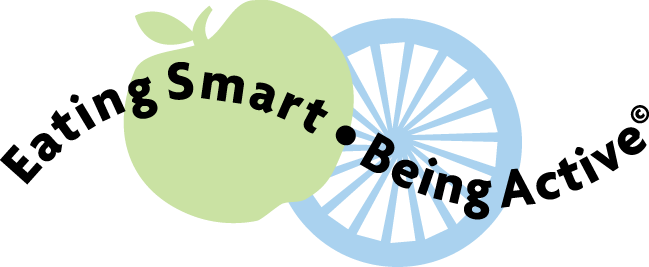 Eating Smart and Being Active During Pregnancy Eating Smart and Being Active During PregnancyEating Smart and Being Active During PregnancyEating Smart and Being Active During PregnancyEating Smart and Being Active During PregnancyEating Smart and Being Active During Pregnancy